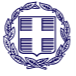 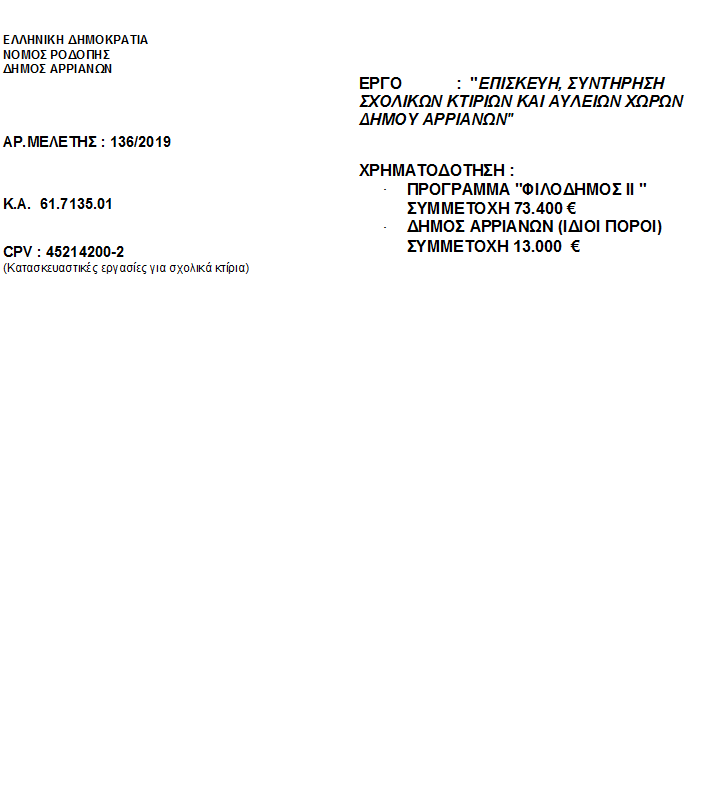 ΕΝΤΥΠΟ  ΟΙΚΟΝΟΜΙΚΗΣ ΠΡΟΣΦΟΡΑΣΕΝΤΥΠΟ  ΟΙΚΟΝΟΜΙΚΗΣ ΠΡΟΣΦΟΡΑΣΕΝΤΥΠΟ  ΟΙΚΟΝΟΜΙΚΗΣ ΠΡΟΣΦΟΡΑΣΕΝΤΥΠΟ  ΟΙΚΟΝΟΜΙΚΗΣ ΠΡΟΣΦΟΡΑΣΕΝΤΥΠΟ  ΟΙΚΟΝΟΜΙΚΗΣ ΠΡΟΣΦΟΡΑΣΕΝΤΥΠΟ  ΟΙΚΟΝΟΜΙΚΗΣ ΠΡΟΣΦΟΡΑΣΕΝΤΥΠΟ  ΟΙΚΟΝΟΜΙΚΗΣ ΠΡΟΣΦΟΡΑΣ(με επί μέρους ποσοστά έκπτωσης - παρ. 2α, άρθρο 95, του N4412/2016)(με επί μέρους ποσοστά έκπτωσης - παρ. 2α, άρθρο 95, του N4412/2016)(με επί μέρους ποσοστά έκπτωσης - παρ. 2α, άρθρο 95, του N4412/2016)(με επί μέρους ποσοστά έκπτωσης - παρ. 2α, άρθρο 95, του N4412/2016)(με επί μέρους ποσοστά έκπτωσης - παρ. 2α, άρθρο 95, του N4412/2016)(με επί μέρους ποσοστά έκπτωσης - παρ. 2α, άρθρο 95, του N4412/2016)(με επί μέρους ποσοστά έκπτωσης - παρ. 2α, άρθρο 95, του N4412/2016)ΕΝΤΥΠΟ  ΟΙΚΟΝΟΜΙΚΗΣ ΠΡΟΣΦΟΡΑΣΕΝΤΥΠΟ  ΟΙΚΟΝΟΜΙΚΗΣ ΠΡΟΣΦΟΡΑΣΕΝΤΥΠΟ  ΟΙΚΟΝΟΜΙΚΗΣ ΠΡΟΣΦΟΡΑΣ(με επί μέρους ποσοστά έκπτωσης - άρθρο 95 του N4412/2016)(με επί μέρους ποσοστά έκπτωσης - άρθρο 95 του N4412/2016)(με επί μέρους ποσοστά έκπτωσης - άρθρο 95 του N4412/2016)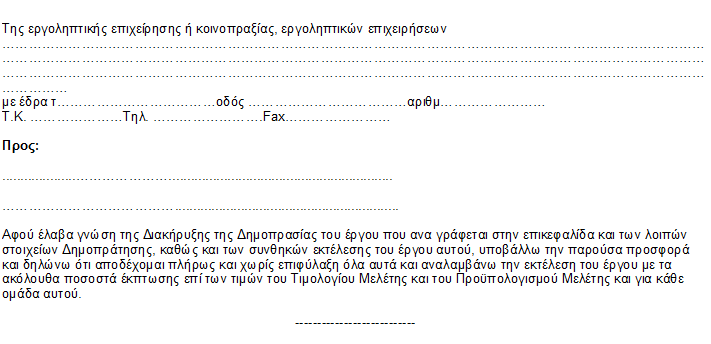 Β. ΠΡΟΫΠΟΛΟΓΙΣΜΟΣ ΠΡΟΣΦΟΡΑΣΒ. ΠΡΟΫΠΟΛΟΓΙΣΜΟΣ ΠΡΟΣΦΟΡΑΣΒ. ΠΡΟΫΠΟΛΟΓΙΣΜΟΣ ΠΡΟΣΦΟΡΑΣΒ. ΠΡΟΫΠΟΛΟΓΙΣΜΟΣ ΠΡΟΣΦΟΡΑΣΒ. ΠΡΟΫΠΟΛΟΓΙΣΜΟΣ ΠΡΟΣΦΟΡΑΣΒ. ΠΡΟΫΠΟΛΟΓΙΣΜΟΣ ΠΡΟΣΦΟΡΑΣΒ. ΠΡΟΫΠΟΛΟΓΙΣΜΟΣ ΠΡΟΣΦΟΡΑΣΒ. ΠΡΟΫΠΟΛΟΓΙΣΜΟΣ ΠΡΟΣΦΟΡΑΣΒ. ΠΡΟΫΠΟΛΟΓΙΣΜΟΣ ΠΡΟΣΦΟΡΑΣΒ. ΠΡΟΫΠΟΛΟΓΙΣΜΟΣ ΠΡΟΣΦΟΡΑΣΒ. ΠΡΟΫΠΟΛΟΓΙΣΜΟΣ ΠΡΟΣΦΟΡΑΣΒ. ΠΡΟΫΠΟΛΟΓΙΣΜΟΣ ΠΡΟΣΦΟΡΑΣΒ. ΠΡΟΫΠΟΛΟΓΙΣΜΟΣ ΠΡΟΣΦΟΡΑΣ(Για την υποβοήθηση της επιτροπής διαγωνισμού στην κατάταξη των διαγωνιζομένων κατά σειρά μειοδοσίας)(Για την υποβοήθηση της επιτροπής διαγωνισμού στην κατάταξη των διαγωνιζομένων κατά σειρά μειοδοσίας)(Για την υποβοήθηση της επιτροπής διαγωνισμού στην κατάταξη των διαγωνιζομένων κατά σειρά μειοδοσίας)(Για την υποβοήθηση της επιτροπής διαγωνισμού στην κατάταξη των διαγωνιζομένων κατά σειρά μειοδοσίας)(Για την υποβοήθηση της επιτροπής διαγωνισμού στην κατάταξη των διαγωνιζομένων κατά σειρά μειοδοσίας)(Για την υποβοήθηση της επιτροπής διαγωνισμού στην κατάταξη των διαγωνιζομένων κατά σειρά μειοδοσίας)(Για την υποβοήθηση της επιτροπής διαγωνισμού στην κατάταξη των διαγωνιζομένων κατά σειρά μειοδοσίας)(Για την υποβοήθηση της επιτροπής διαγωνισμού στην κατάταξη των διαγωνιζομένων κατά σειρά μειοδοσίας)(Για την υποβοήθηση της επιτροπής διαγωνισμού στην κατάταξη των διαγωνιζομένων κατά σειρά μειοδοσίας)(Για την υποβοήθηση της επιτροπής διαγωνισμού στην κατάταξη των διαγωνιζομένων κατά σειρά μειοδοσίας)(Για την υποβοήθηση της επιτροπής διαγωνισμού στην κατάταξη των διαγωνιζομένων κατά σειρά μειοδοσίας)(Για την υποβοήθηση της επιτροπής διαγωνισμού στην κατάταξη των διαγωνιζομένων κατά σειρά μειοδοσίας)(Για την υποβοήθηση της επιτροπής διαγωνισμού στην κατάταξη των διαγωνιζομένων κατά σειρά μειοδοσίας)ΟμάδαΕργασίεςΕργασίεςΕργασίεςΕργασίεςΔαπάνη ομάδαςκατά τονΠροϋπολογισμόΜελέτης (Ευρώ)Δαπάνη ομάδαςκατά τονΠροϋπολογισμόΜελέτης (Ευρώ)Προσφερόμενηέκπτωση(%)Προσφερόμενηέκπτωση(%)Προσφερόμενηέκπτωση(%)Προσφερόμενηέκπτωση(%)Προσφερόμενηέκπτωση(%)Δαπάνη ομάδαςμετά την έκπτωση(Ευρώ)1ΟΜΑΔΑ Α: Χωματουργικά-ΚαθαιρέσειςΟΜΑΔΑ Α: Χωματουργικά-ΚαθαιρέσειςΟΜΑΔΑ Α: Χωματουργικά-ΚαθαιρέσειςΟΜΑΔΑ Α: Χωματουργικά-Καθαιρέσεις3.663,503.663,502ΟΜΑΔΑ Β : ΣκυροδέματαΟΜΑΔΑ Β : ΣκυροδέματαΟΜΑΔΑ Β : ΣκυροδέματαΟΜΑΔΑ Β : Σκυροδέματα10.779,0010.779,003ΟΜΑΔΑ Γ: ΔάπεδαΟΜΑΔΑ Γ: ΔάπεδαΟΜΑΔΑ Γ: ΔάπεδαΟΜΑΔΑ Γ: Δάπεδα30.867,1630.867,164ΟΜΑΔΑ Δ: Λοιπές εργασίεςΟΜΑΔΑ Δ: Λοιπές εργασίεςΟΜΑΔΑ Δ: Λοιπές εργασίεςΟΜΑΔΑ Δ: Λοιπές εργασίες6.037,006.037,00Σύνολο Κόστους ΕργασιώνΣύνολο Κόστους ΕργασιώνΣ1:Σ1:Σ1:51.346,6651.346,66Π1:Π1:Π1:Π1:Π1:Γ.Ε & Ο.Ε. ΕργασιώνΓ.Ε & Ο.Ε. Εργασιών18,00%x Σ1:x Σ1:9.242,409.242,4018,00%18,00%18,00%18,00%x Π1=Σύνολο Δαπάνης του ΈργουΣύνολο Δαπάνης του ΈργουΣ2:Σ2:Σ2:60.589,0660.589,06Π2:Π2:Π2:Π2:Π2:Μέση έκπτωση Εμ =Μέση έκπτωση Εμ =Σ2 - Π2Σ2 - Π2==...........................................................................................................................Μέση έκπτωση Εμ =Μέση έκπτωση Εμ =Σ2Σ2=60.589,0660.589,0660.589,0660.589,06=...........................................................................................................................Σε μεταφοράΣε μεταφοράΣε μεταφοράΣε μεταφοράΣε μεταφορά60.589,0660.589,06Σελίδα 6 από 7Σελίδα 6 από 7Σελίδα 6 από 7Σελίδα 6 από 7Σελίδα 6 από 7Σελίδα 6 από 7Σελίδα 6 από 7Σελίδα 6 από 7Σελίδα 6 από 7Σελίδα 6 από 7Σελίδα 6 από 7Σελίδα 6 από 7Σελίδα 6 από 7Από μεταφοράΑπό μεταφορά60.589,06ΑπρόβλεπταΑπρόβλεπτα15,00%x Σ2:9.088,3615,00%15,00%x Π2:Σύνολο Δαπάνης του Έργουκατά τη μελέτηΣύνολο Δαπάνης του Έργουκατά τη μελέτη69.677,42Κατά την προσφορά:Κατά την προσφορά:Κατά την προσφορά:Πρόβλεψη αναθεώρησηςΠρόβλεψη αναθεώρησηςΑν :Αν :0,00(1-Εμ) x (Αν) :(1-Εμ) x (Αν) :(1-Εμ) x (Αν) :Σύνολο Δαπάνης του Έργουκατά τη μελέτη (χωρίς ΦΠΑ)Σύνολο Δαπάνης του Έργουκατά τη μελέτη (χωρίς ΦΠΑ)69.677,42Κατά την προσφορά:Κατά την προσφορά:Κατά την προσφορά:Προστίθεται ΦΠΑΠροστίθεται ΦΠΑ24,00%24,00%16.722,5824,00%24,00%24,00%Σύνολο Δαπάνης του Έργουκατά τη μελέτη (με ΦΠΑ)Σύνολο Δαπάνης του Έργουκατά τη μελέτη (με ΦΠΑ)86.400,00Κατά την προσφορά:Κατά την προσφορά:Κατά την προσφορά:Ο ΠροσφέρωνΟ ΠροσφέρωνΟ ΠροσφέρωνΟ ΠροσφέρωνΟ Προσφέρων(Ονοματεπώνυμο υπογραφόντων και σφραγίδα εργοληπτικών επιχειρήσεων)(Ονοματεπώνυμο υπογραφόντων και σφραγίδα εργοληπτικών επιχειρήσεων)(Ονοματεπώνυμο υπογραφόντων και σφραγίδα εργοληπτικών επιχειρήσεων)(Ονοματεπώνυμο υπογραφόντων και σφραγίδα εργοληπτικών επιχειρήσεων)(Ονοματεπώνυμο υπογραφόντων και σφραγίδα εργοληπτικών επιχειρήσεων)(Ονοματεπώνυμο υπογραφόντων και σφραγίδα εργοληπτικών επιχειρήσεων)(Ονοματεπώνυμο υπογραφόντων και σφραγίδα εργοληπτικών επιχειρήσεων)(Ονοματεπώνυμο υπογραφόντων και σφραγίδα εργοληπτικών επιχειρήσεων)(Ονοματεπώνυμο υπογραφόντων και σφραγίδα εργοληπτικών επιχειρήσεων)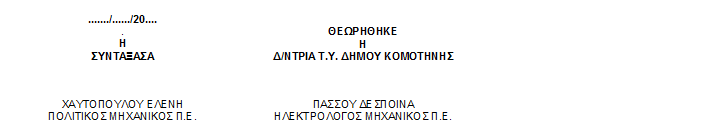 